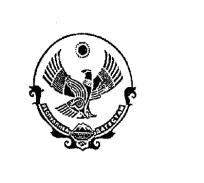 РЕСПУБЛИКА ДАГЕСТАНМР «СУЛЕЙМАН-СТАЛЬСКИЙ РАЙОН»МКОУ «Шихикентская  СОШ»368763, c. Шихикент,  эл. почта: shichikent@yandex.ruПРИКАЗ28.08.2016 .                                                                                                № 06«Об утверждении  перечня учебников,используемых в образовательном процессешколы  в 2016 – 2017 учебном  году».     На основании  приказа  Министерства образования и науки Российской Федерации  от 19 декабря 2012  № 1067 «Об утверждении федеральных перечней учебников, рекомендованных (допущенных) к использованию в образовательном процессе в образовательных учреждениях, реализующих образовательные программы общего образования и имеющих государственную аккредитацию, на 2016 – 2017 учебный год»ПРИКАЗЫВАЮ:Утвердить перечень учебников, допущенных Министерством образования и науки Российской Федерации  к использованию в образовательном процессе школы, на 2016 – 2017 учебный год (приложение № 1).Заместителю директора по учебно – воспитательной работе, Пирвелиеву  Ф.А.:Довести перечень учебников и учебных пособий на 2016 – 2017 учебный год до всех участников образовательного процесса                              (педагогов, учащихся, родителей (законных представителей).Обеспечить  реализацию  учебного плана  школы   в 2016 – 2017 учебном году по учебникам, допущенным Министерством образования и науки Российской Федерации  к использованию в образовательном процессе.Заведующей библиотекой, Тагировой  А.Г.Обеспечить выполнение Закона РФ «О дополнительных гарантиях по социальной поддержке детей-сирот и детей, оставшихся без попечения родителей» и Положения «О порядке обеспечения отдельных категорий обучающихся в образовательных учреждениях учебной литературой. Осуществлять мониторинг обеспеченности учащихся учебниками.Керимову С.Р., отв. за сайт школы:Разместить на сайте школы настоящий приказ с утверждённым перечнем учебников на 2016 – 2017 учебный год.Контроль   исполнения приказа возложить на заместителя директора по учебно – воспитательной работе, Пирвелиева  Ф.А.Директор школы:                                              Айдаева  Р.С.